                     П  О  Л  Е  З  Н  А  Я     И  Н  Ф  О  Р  М  А  Ц  И  Я!                                 ОБРАТИТЕ  ВНИМАНИЕ!                      « ВЕКТОР РОСТА» – новая рубрика                                                          газеты «Беларускi час», в которой представляется информация о стипендиатах Федерации профсоюзов Беларуси.                                                                                                        Профсоюзная стипендия была учреждена в сентябре 2016 года   для привлечения молодёжи к активной профсоюзной деятельности и с целью формирования перспективного кадрового резерва.                                                       Награждение первых лауреатов состоялось в ноябре 2016 года, ими стали 31 молодых людей из числа  профсоюзных лидеров: 5 - университет «МИТСО», 15 -  другие вузы страны, 11 –учреждения ССО, ПТО.       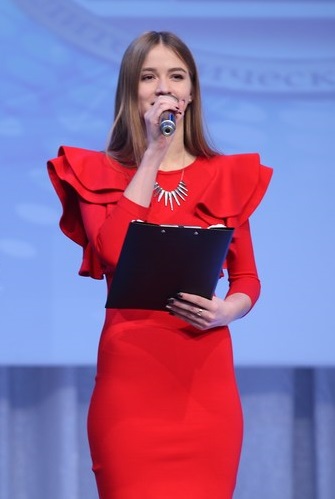 Вручение дипломов прошло в городе Минске во время Республиканского профсоюзного молодёжного форума Студенческая осень» - более 1000 участников.                                                                                                                Одним из лауреатов стипендии Федерации профсоюзов Беларуси стала КАСПЕРЧУК  МАРТА, учащаяся  группы ПГБ – 85 нашего колледжа, член культурно – массового сектора профсоюзного актива колледжа, стипендиат Белорусского фонда мира за 2015 -2016 гг.     Первыми ласточками новой рубрики «Вектор роста  в газете «Беларусi час» стали:                                                                                                                                                      1.  ВЛАДИСЛАВ ЖАВНЕРЧИК, студент Белорусской государственной сельхозакадемии, член профкома, участник и победитель в мероприятиях научно – практического направления.                                                                     Владисилав отмечен стипендией имени Франциска Скорины:                                                        « …профсоюзный работник должен быть рядом с людьми, …уметь улавливать дух времени…» (В. Жавнерчик).    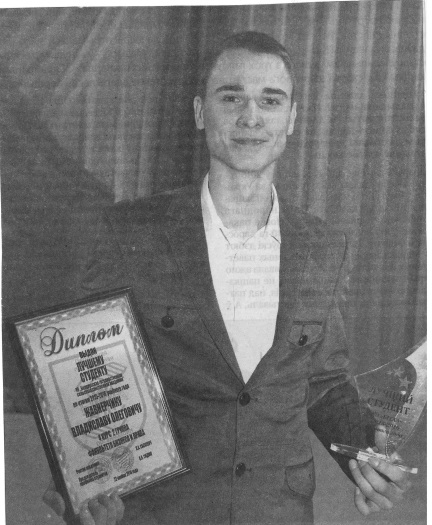 2.  ЛЕОКАДИЯ ЛУКЬЯНОВА,  учащаяся Полоцкого государственного аграрно – экономического колледжа,  профгрупорг, активная участница спортивно и культурно – массовой работы, благотворительных акций:                   «…. главное -  приобрела новые знания, умения, опыт, появились новые друзья…., планирую поступать в Белорусский государственный экономический университет…» (Л. Лукьянова). 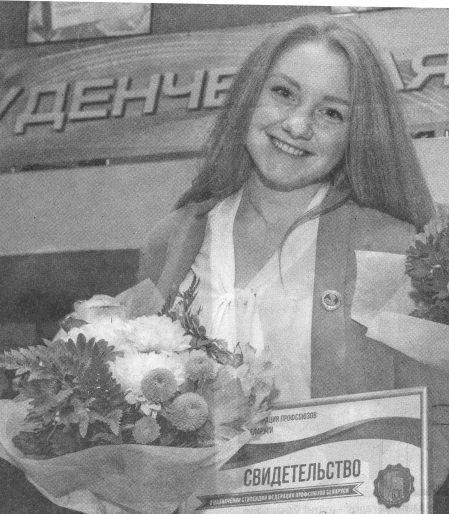 От имени нашей профсоюзной организации: «Профсоюзным ласточкам – профсоюзный успех в профсоюзном полёте на благо страны, человека!».«ВЕКТОР  РОСТА»  ПРОДОЛЖАЕТ СВОЙ ПУТЬ…                                                                   На сей раз профсоюзными ласточками в полёте  рубрики  газеты «Беларуск1 час», рассказывающей о профсоюзных стипендиатах  ФПРБ,  стали:                                                                                                                   1.КРИСТИНА АНИЩЕНКО, студентка 4 курса Белорусского торгово – экономического  университета потребительской кооперации, член культурно –массовой комиссии профкома первички вуза : «…  без общественной работы себя не представляю … с профсоюзом жить интереснее и ярче…»                                        (К. Анищенко).                                                                                                               2. ЕВГЕНИЙ БОЛБАС, студент Белорусского государственного университета культуры и искусств, председатель профсоюзной организации: «… работы много… важным считаю участие в Международном молодёжном  профсоюзном образовательном форуме «ТЕМП»  …. наша первичка в курсе всех событий, происходящих в университете….» (Е. Болбас).3. РОМАН  ЧУЛЬ, председатель профкома студентов Брестского государственного университета, включён в республиканский банк данных одарённой молодёжи: « … профсоюзный лидер должен уметь добиваться поставленных целей и при этом оставаться надёжным партнёром для ректора…» (Р. Чуль).                                                                                4. 4.МАРИЯ  ГАЛЕЦКАЯ, председатель учебно – производственной комиссии профкома Речицкого государственного педколледжа,  призёр республиканских олимпиад: « Наша первичка успешно реализует проект:Чудеса под нрвый год» … организуем  встречи с ребятами из малообеспеченных семей…» (М. Галецкая).                                                              5. АНТОН ГУЩА, председатель учебно – производственной комиссии профкома Могилёвского государственного  политехнического колледжа, победитель в областном конкурсе «ТехноИнтеллект»: «… быть лучшим приятно лишь среди равных… имею намерение  быть ещё более активным в профсоюзной деятельности…» (А. Гуща). В  № 14  ГАЗЕТЫ  «БЕЛАРУСКI ЧАС»  (07. – 13 04. 2017г.) представлен материал:                                                                                                                        -  о  КАСПЕРЧУК МАРТЕ, третьекурснице Гродненского государственного политехнического колледжа, учащейся группы ПГБ 85 строительного отделения, ответственной за взаимодействие профсоюзного комитета с активом первички  БРСМ и молодёжного центра колледжа,  ИМЕННОЙ СТИПЕНДИАТКЕ  ФЕДЕРАЦИИ  ПРОФСОЮЗОВ  БЕЛАРУСИ: Ярким и динамичным, наполненным событиями должен быть путь к самореализации…                                                                                                                        Марта с энтузиазмом участвует в общественной жизни колледжа, города, республики.                                                                                                                  Марта является «Мисс колледжа -2016», именной стипендиаткой Белорусского фонда мира, победительницей конкурса «Гарадзенская беларусачка» и «Арт – вакации – 2016».                                                                                                На достойном уровне Касперчук  Марта  осваивает знания по избранной  специальности, умеет дружить и готова к новым свершениям: «Здорово быть молодой,  уверенной в своих надеждах. Мы – вместе, у нас всё получится»;А так же:                                                                                                                                 -  об АНАСТАСИИ  УСЕВИЧ, учащейся 4-го курса Минского государственного колледжа искусств, профорге, ответственной за культурно – массовую работу в профкоме колледжа.                                                    Анастасия одержала победу в конкурсе "Профлидер – новатор и активист»,  является стипендиаткой Минской городской организации профсоюза работников культуры: «Молодым людям нужна помощь и забота профсоюза, лично для меня профсоюз значит многое, он дал мне возможность реализовать себя как личность»; -  об  АЛЕКСАНДРЕ  ЮРЧЕНКО, студенте 6-го курса лечебного факультета Витебского государственного медицинского университета, ответственном за ведение компьютерной базы профкома, выпускнике школы «Лидер 2013 – 2015 гг.», участника профсоюзного проекта Витебской областной  профорганизации работников здравоохранения «Стратегический резерв – 2020»: «Лидер должен не управлять, а направлять, вдохновлять, работать вместе с коллективом, чтобы сообща достигать поставленных целей».    Председатель ОМК                                                            С. Стельмашок